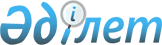 О бюджете города Курчатов на 2023-2025 годыРешение Курчатовского городского маслихата области Абай от 28 декабря 2022 года № 26/162-VII.
      В соответствии cо статьями 73, 75 Бюджетного кодекса Республики Казахстан, подпунктом 1) пункта 1 статьи 6 Закона Республики Казахстан "О местном государственном управлении и самоуправлении в Республике Казахстан", Курчатовский городской маслихат РЕШИЛ:
      1. Утвердить бюджет города Курчатов на 2023-2025 годы согласно приложениям 1, 2, 3 соответственно, в том числе на 2023 год в следующих объемах:
      1) доходы – 2 666 068,8 тысяч тенге:
      налоговые поступления – 1 760 909,0 тысяч тенге;
      неналоговые поступления – 21 121,0 тысяч тенге;
      поступления от продажи основного капитала – 22 663,0 тысяч тенге;
      поступления трансфертов – 861 375,8 тысяч тенге;
      2) затраты – 2 979 355,1 тысяч тенге;
      3) чистое бюджетное кредитование – -18 890,0 тысяч тенге:
      бюджетные кредиты – 0,0 тысяч тенге;
      погашение бюджетных кредитов – 18 890,0 тысяч тенге;
      4) сальдо по операциям с финансовыми активами – 0,0 тысяч тенге:
      приобретение финансовых активов – 0,0 тысяч тенге;
      поступления от продажи финансовых активов государства – 0,0 тысяч тенге;
      5) дефицит (профицит) бюджета – -294 396,3 тысяч тенге;
      6) финансирование дефицита (использование профицита) бюджета – 294 396,3 тысяч тенге:
      поступление займов – 0,0 тысяч тенге;
      погашение займов – 18 890,0 тысяч тенге;
      используемые остатки бюджетных средств – 313 286,3 тысяч тенге.
      Сноска. Пункт 1 в редакции решений Курчатовского городского маслихата области Абай от 04.05.2023 № 3/22-VIII (вводится в действие с 01.01.2023); от 28.09.2023 № 10/55-VIII (вводится в действие с 01.01.2023); от 24.10.2023 № 11 /67-VIII (вводится в действие с 01.01.2023).


      2. Принять к исполнению на 2023 год нормативы распределения доходов в бюджет города по социальному налогу, индивидуальному подоходному налогу с доходов, облагаемых у источника выплаты, в размере 100 процентов, установленных решением маслихата области Абай №11/66-VII от 14 декабря 2022 года "Об областном бюджете на 2023-2025 годы".
      Установить на 2023 год норматив распределения в бюджет города Курчатов по корпоративному подоходному налогу с юридических лиц, за исключением поступлений от субъектов крупного предпринимательства и организаций нефтяного сектора – 50 процентов установленных в соответствии с решением маслихата области Абай от 4 октября 2023 года № 8/53-VIІ "О внесении изменений в решение маслихата области Абай от 14 декабря 2022 года № 11/66-VIІ "Об областном бюджете на 2023-2025 годы".
      Сноска. Пункт 2 в редакции решения Курчатовского городского маслихата области Абай от 24.10.2023 № 11/67-VIII (вводится в действие с 01.01.2023).


      3. Утвердить резерв местного исполнительного органа города на 2023 год в сумме 36 472,0 тысяч тенге.
      4. Предусмотреть в городском бюджете на 2023 год целевые текущие трансферты из областного бюджета в сумме 318 863,8 тысяч тенге.
      Сноска. Пункт 4 в редакции решений Курчатовского городского маслихата области Абай от 04.05.2023 № 3/22-VIII (вводится в действие с 01.01.2023); от 28.09.2023 № 10/55-VIII (вводится в действие с 01.01.2023); от 24.10.2023 № 11 /67-VIII (вводится в действие с 01.01.2023).


      5. Предусмотреть в городском бюджете на 2023 год целевые трансферты на развитие из областного бюджета в сумме 20 000,0 тысяч тенге.
      Сноска. Пункт 5 в редакции решений Курчатовского городского маслихата области Абай от 04.05.2023 № 3/22-VIII (вводится в действие с 01.01.2023); от 28.09.2023 № 10/55-VIII (вводится в действие с 01.01.2023).


      6. Предусмотреть в городском бюджете на 2023 год целевые текущие трансферты из республиканского бюджета в сумме 416 174,0 тысяч тенге.
      Сноска. Пункт 6 в редакции решения Курчатовского городского маслихата области Абай от 04.05.2023 № 3/22-VIII (вводится в действие с 01.01.2023).


      7. Предусмотреть в городском бюджете на 2023 год целевые трансферты на развитие из республиканского бюджета в сумме 106 338,0 тысяч тенге.
      8. Настоящее решение вводится в действие с 1 января 2023 года. Бюджет города Курчатов
      Сноска. Приложение 1 в редакции решений Курчатовского городского маслихата области Абай от 28.09.2023 № 10/55-VIII (вводится в действие с 01.01.2023); от 24.10.2023 № 11 /67-VIII (вводится в действие с 01.01.2023). Бюджет города Курчатов на 2024 год Бюджет города Курчатов на 2025 год
					© 2012. РГП на ПХВ «Институт законодательства и правовой информации Республики Казахстан» Министерства юстиции Республики Казахстан
				
      Секретарь Курчатовского городского маслихата 

Б. Тажиев
Приложение 1 
к решению Курчатовского
городского маслихата
28 декабря 2022 года 
№ 26/162-VII
Категория
Категория
Категория
Категория
Всего доходы (тыс. тенге)
Класс
Класс
Класс
Всего доходы (тыс. тенге)
Подкласс
Подкласс
Всего доходы (тыс. тенге)
Наименование
Всего доходы (тыс. тенге)
1
2
3
4
5
1. Доходы
2 666 068,8
1
Налоговые поступления
1 760 909,0
01
Подоходный налог 
912 640,8
1
Корпоративный подоходный налог
100 000,0
2
Индивидуальный подоходный налог
812 640,8
03
Социальный налог
627 007,2
1
Социальный налог
627 007,2
04
Налоги на собственность
180 231,0
1
Налоги на имущество
95 414,0
3
Земельный налог
45 661,0
4
Налог на транспортные средства
39 156,0
05
Внутренние налоги на товары, работы и услуги
37 699,0
2
Акцизы
1 290,0
3
Поступления за использование природных и других ресурсов
28 409,0
4
Сборы за ведение предпринимательской и профессиональной деятельности
8 000,0
08
Обязательные платежи, взимаемые за совершение юридически значимых действий и (или) выдачу документов уполномоченными на то государственными органами или должностными лицами
3 331,0
1
Государственная пошлина
3 331,0
2
Неналоговые поступления
21 121,0
01
Доходы от государственной собственности
11 953,0
5
Доходы от аренды имущества, находящегося в государственной собственности
9 440,0
7
Вознаграждения по кредитам, выданным из государственного бюджета
2 324,0
9
Прочие доходы от государственной собственности
189,0
06
Прочие неналоговые поступления
9 168,0
1
Прочие неналоговые поступления
9 168,0
3
Поступления от продажи основного капитала
22 663,0
01
Продажа государственного имущества, закрепленного за государственными учреждениями
18 508,0
1
Продажа государственного имущества, закрепленного за государственными учреждениями
18 508,0
03
Продажа земли и нематериальных активов
4 155,0
1
Продажа земли 
3 386,0
2
Продажа нематериальных активов
769,0
4
Поступления трансфертов
861 375,8
02
Трансферты из вышестоящих органов государственного управления
861 375,8
2
Трансферты из областного бюджета
861 375,8
Функциональная группа
Функциональная группа
Функциональная группа
Функциональная группа
Функциональная группа
Всего расходы (тыс. тенге)
Функциональная подгруппа
Функциональная подгруппа
Функциональная подгруппа
Функциональная подгруппа
Всего расходы (тыс. тенге)
Администратор бюджетных программ
Администратор бюджетных программ
Администратор бюджетных программ
Всего расходы (тыс. тенге)
Программа
Программа
Всего расходы (тыс. тенге)
Наименование
Всего расходы (тыс. тенге)
1
2
3
4
5
6
II. Затраты
2 979 355,1
01
Государственные услуги общего характера
375 727,1
1
Представительные, исполнительные и другие органы, выполняющие общие функции государственного управления
277 050,2
112
Аппарат маслихата района (города областного значения)
45 867,2
001
Услуги по обеспечению деятельности маслихата района (города областного значения)
45 867,2
122
Аппарат акима района (города областного значения)
231 183,0
001
Услуги по обеспечению деятельности акима района (города областного значения)
216 565,6
003
Капитальные расходы государственного органа
14 617,4
2
Финансовая деятельность
552,6
459
Отдел экономики и финансов района (города областного значения)
552,6
003
Проведение оценки имущества в целях налогообложения
552,6
9
Прочие государственные услуги общего характера
98 124,3
459
Отдел экономики и финансов района (города областного значения)
51 728,3
001
Услуги по реализации государственной политики в области формирования и развития экономической политики, государственного планирования, исполнения бюджета и управления коммунальной собственностью района (города областного значения)
50 398,0
015
Капитальные расходы государственного органа
1 330,3
809
Отдел жилищно-коммунального хозяйства, пассажирского транспорта, автомобильных дорог, строительства, архитектуры и градостроительства района (города областного значения)
46 396,0
001
Услуги по реализации государственной политики на местном уровне в области жилищно-коммунального хозяйства, пассажирского транспорта, автомобильных дорог, строительства, архитектуры и градостроительства 
46 396,0
02
Оборона
10 518,9
1
Военные нужды
7 013,4
122
Аппарат акима района (города областного значения)
7 013,4
005
Мероприятия в рамках исполнения всеобщей воинской обязанности
7 013,4
2
Организация работы по чрезвычайным ситуациям
3 505,5
122
Аппарат акима района (города областного значения)
3 505,5
006
Предупреждение и ликвидация чрезвычайных ситуаций масштаба района (города областного значения)
3 505,5
03
Общественный порядок, безопасность, правовая, судебная, уголовно-исполнительная деятельность
13 500,0
9
Прочие услуги в области общественного порядка и безопасности
13 500,0
809
Отдел жилищно-коммунального хозяйства, пассажирского транспорта, автомобильных дорог, строительства, архитектуры и градостроительства района (города областного значения)
13 500,0
021
Обеспечение безопасности дорожного движения в населенных пунктах
13 500,0
06
Социальная помощь и социальное обеспечение
198 496,5
1
Социальное обеспечение
11 753,5
451
Отдел занятости и социальных программ района (города областного значения)
11 753,5
005
Государственная адресная социальная помощь
11 753,5
2
Социальная помощь
144 691,3
451
Отдел занятости и социальных программ района (города областного значения)
86 156,9
006
Оказание жилищной помощи
53,2
007
Социальная помощь отдельным категориям нуждающихся граждан по решениям местных представительных органов
51 516,7
014
Оказание социальной помощи нуждающимся гражданам на дому
12 447,0
017
Обеспечение нуждающихся лиц с инвалидностью протезно-ортопедическими, сурдотехническими и тифлотехническими средствами, специальными средствами передвижения, обязательными гигиеническими средствами, а также предоставление услуг санаторно-курортного лечения, специалиста жестового языка, индивидуальных помощников в соответствии с индивидуальной программой реабилитации лица с инвалидностью
22 140,0
801
Отдел занятости, социальных программ и регистрации актов гражданского состояния района (города областного значения)
58 534,4
004
Программа занятости
36 587,0
023
Обеспечение деятельности центров занятости населения
21 947,4
9
Прочие услуги в области социальной помощи и социального обеспечения
42 051,7
451
Отдел занятости и социальных программ района (города областного значения)
42 051,7
001
Услуги по реализации государственной политики на местном уровне в области обеспечения занятости и реализации социальных программ для населения
40 678,7
011
Оплата услуг по зачислению, выплате и доставке пособий и других социальных выплат
15,0
050
Обеспечение прав и улучшение качества жизни лиц с инвалидностью в Республике Казахстан
1 358,0
07
Жилищно-коммунальное хозяйство
777 997,9
1
Жилищное хозяйство
528 154,0
809
Отдел жилищно-коммунального хозяйства, пассажирского транспорта, автомобильных дорог, строительства, архитектуры и градостроительства района (города областного значения)
528 154,0
003
Организация сохранения государственного жилищного фонда
7 000,0
033
Проектирование, развитие и (или) обустройство инженерно-коммуникационной инфраструктуры
106 338,0
035
Проектирование и (или) строительство, реконструкция жилья коммунального жилищного фонда
0,0
098
Приобретение жилья коммунального жилищного фонда
414 816,0
2
Коммунальное хозяйство
164 174,9
809
Отдел жилищно-коммунального хозяйства, пассажирского транспорта, автомобильных дорог, строительства, архитектуры и градостроительства района (города областного значения)
164 174,9
012
Функционирование системы водоснабжения и водоотведения
67 359,1
026
Организация эксплуатации тепловых сетей, находящихся в коммунальной собственности районов (городов областного значения)
96 815,8
3
Благоустройство населенных пунктов
85 669,0
809
Отдел жилищно-коммунального хозяйства, пассажирского транспорта, автомобильных дорог, строительства, архитектуры и градостроительства района (города областного значения)
85 669,0
007
Освещение улиц в населенных пунктах
34 356,7
016
Обеспечение санитарии населенных пунктов
12 141,0
017
Содержание мест захоронений и захоронение безродных
923,3
018
Благоустройство и озеленение населенных пунктов
38 248,0
08
Культура, спорт, туризм и информационное пространство
256 872,8
1
Деятельность в области культуры
109 042,0
457
Отдел культуры, развития языков, физической культуры и спорта района (города областного значения)
109 042,0
003
Поддержка культурно-досуговой работы
109 042,0
2
Спорт
21 580,0
457
Отдел культуры, развития языков, физической культуры и спорта района (города областного значения)
21 580,0
008
Развитие массового спорта и национальных видов спорта
21 580,0
3
Информационное пространство
32 009,0
456
Отдел внутренней политики района (города областного значения)
3 000,0
002
Услуги по проведению государственной информационной политики 
3 000,0
457
Отдел культуры, развития языков, физической культуры и спорта района (города областного значения)
29 009,0
006
Функционирование районных (городских) библиотек
17 342,0
007
Развитие государственного языка и других языков народа Казахстана
11 667,0
9
Прочие услуги по организации культуры, спорта, туризма и информационного пространства
94 241,8
456
Отдел внутренней политики района (города областного значения)
67 776,9
001
Услуги по реализации государственной политики на местном уровне в области информации, укрепления государственности и формирования социального оптимизма граждан
38 433,9
003
Реализация мероприятий в сфере молодежной политики
29 198,0
006
Капитальные расходы государственного органа
145,0
457
Отдел культуры, развития языков, физической культуры и спорта района (города областного значения)
26 464,9
001
Услуги по реализации государственной политики на местном уровне в области культуры, развития языков, физической культуры и спорта
25 519,0
032
Капитальные расходы подведомственных государственных учреждений и организаций
945,9
09
Топливно-энергетический комплекс и недропользование
49 000,0
9
Топливо и энергетика
49 000,0
809
Отдел жилищно-коммунального хозяйства, пассажирского транспорта, автомобильных дорог, строительства, архитектуры и градостроительства района (города областного значения)
49 000,0
019
Развитие теплоэнергетической системы
49 000,0
10
Сельское, водное, лесное, рыбное хозяйство, особо охраняемые природные территории, охрана окружающей среды и животного мира, земельные отношения
57 619,0
1
Сельское хозяйство
3 150,0
809
Отдел жилищно-коммунального хозяйства, пассажирского транспорта, автомобильных дорог, строительства, архитектуры и градостроительства района (города областного значения)
3 150,0
010
Развитие объектов сельского хозяйства
3 150,0
9
Прочие услуги в области сельского, водного, лесного, рыбного хозяйства, охраны окружающей среды и земельных отношений
54 469,0
806
Отдел сельского хозяйства, земельных отношений и предпринимательства района (города областного значения)
54 469,0
001
Услуги по реализации государственной политики на местном уровне в области развития сельского хозяйства, земельных отношений и предпринимательства
54 469,0
11
Промышленность, архитектурная, градостроительная и строительная деятельность
98 537,0
2
Архитектурная, градостроительная и строительная деятельность
98 537,0
809
Отдел жилищно-коммунального хозяйства, пассажирского транспорта, автомобильных дорог, строительства, архитектуры и градостроительства района (города областного значения)
98 537,0
013
Разработка схем градостроительного развития территории района, генеральных планов городов районного (областного) значения, поселков и иных сельских населенных пунктов
98 537,0
12
Транспорт и коммуникации
152 150,0
1
Автомобильный транспорт
152 150,0
809
Отдел жилищно-коммунального хозяйства, пассажирского транспорта, автомобильных дорог, строительства, архитектуры и градостроительства района (города областного значения)
152 150,0
025
Обеспечение функционирования автомобильных дорог
152 150,0
13
Прочие
35 744,4
9
Прочие
35 744,4
459
Отдел экономики и финансов района (города областного значения)
35 744,4
012
Резерв местного исполнительного органа района (города областного значения)
35 744,4
14
Обслуживание долга
3 335,0
1
Обслуживание долга
3 335,0
459
Отдел экономики и финансов района (города областного значения)
3 335,0
021
Обслуживание долга местных исполнительных органов по выплате вознаграждений и иных платежей по займам из областного бюджета
3 335,0
15
Трансферты
949 856,5
1
Трансферты
949 856,5
459
Отдел экономики и финансов района (города областного значения)
949 856,5
006
Возврат неиспользованных (недоиспользованных) целевых трансфертов
173,6
007
Бюджетные изъятия
917 526,0
024
Целевые текущие трансферы из нижестоящего бюджета на компенсацию потерь вышестоящего бюджета в связи с изменением законодательства
20 841,1
054
Возврат сумм неиспользованных (недоиспользованных) целевых трансфертов, выделенных из республиканского бюджета за счет целевого трансферта из Национального фонда Республики Казахстан
11 315,8
III. Чистое бюджетное кредитование
-18 890,0
Бюджетные кредиты
0,0
5
Погашение бюджетных кредитов
18 890,0
01
Погашение бюджетных кредитов
18 890,0
1
Погашение бюджетных кредитов, выданных из государственного бюджета
18 890,0
IV. Сальдо по операциям с финансовыми активами:
0,0
Приобретение финансовых активов
0,0
6
Поступление от продажи финансовых активов государства
0,0
 V. Дефицит (профицит) бюджета
-294 396,3
VI. Финансирование дефицита (использование профицита) бюджета
294 396,3
7
Поступления займов
0,0
16
Погашение займов
18 890,0
1
Погашение займов
18 890,0
459
Отдел экономики и финансов района (города областного значения)
18 890,0
005
Погашение долга местного исполнительного органа перед вышестоящим бюджетом
18 890,0
8
Используемые остатки бюджетных средств
313 286,3
01
Остатки бюджетных средств
313 286,3
1
Свободные остатки бюджетных средств
313 286,3Приложение 2 
к решению Курчатовского 
городского маслихата 
28 декабря 2022 года 
№ 26/162-VII
Категория
Категория
Категория
Категория
Всего доходы (тыс. тенге)
Класс
Класс
Класс
Всего доходы (тыс. тенге)
Подкласс
Подкласс
Всего доходы (тыс. тенге)
Наименование
Всего доходы (тыс. тенге) 1 2 3 4 5
1. Доходы
1 965 742,0
1
Налоговые поступления
1 938 108,0
01
Подоходный налог 
949 195,0
1
Корпоративный подоходный налог
14 321,0
2
Индивидуальный подоходный налог
934 874,0
03
Социальный налог
756 964,0
1
Социальный налог
756 964,0
04
Налоги на собственность
189 073,0
1
Налоги на имущество
99 708,0
3
Земельный налог
48 447,0
4
Налог на транспортные средства
40 918,0
05
Внутренние налоги на товары, работы и услуги
39 395,0
2
Акцизы
1 348,0
3
Поступления за использование природных и других ресурсов
29 687,0
4
Сборы за ведение предпринимательской и профессиональной деятельности
8 360,0
08
Обязательные платежи, взимаемые за совершение юридически значимых действий и (или) выдачу документов уполномоченными на то государственными органами или должностными лицами
3 481,0
1
Государственная пошлина
3 481,0
2
Неналоговые поступления
22 033,0
01
Доходы от государственной собственности
12 453,0
5
Доходы от аренды имущества, находящегося в государственной собственности
9 865,0
7
Вознаграждения по кредитам, выданным из государственного бюджета
2 429,0
9
Прочие доходы от государственной собственности
159,0
06
Прочие неналоговые поступления
9 580,0
1
Прочие неналоговые поступления
9 580,0
3
Поступления от продажи основного капитала
5 601,0
01
Продажа государственного имущества, закрепленного за государственными учреждениями
1 260,0
1
Продажа государственного имущества, закрепленного за государственными учреждениями
1 260,0
03
Продажа земли и нематериальных активов
4 341,0
1
Продажа земли 
3 538,0
2
Продажа нематериальных активов
803,0
Функциональная группа
Функциональная группа
Функциональная группа
Функциональная группа
Функциональная группа
Всего расходы (тыс. тенге)
Функциональная подгруппа
Функциональная подгруппа
Функциональная подгруппа
Функциональная подгруппа
Всего расходы (тыс. тенге)
Администратор бюджетных программ
Администратор бюджетных программ
Администратор бюджетных программ
Всего расходы (тыс. тенге)
Программа
Программа
Всего расходы (тыс. тенге)
Наименование
Всего расходы (тыс. тенге) 1 2 3 4 5 6
II. Затраты
1 965 742,0
01
Государственные услуги общего характера
359 796,0
1
Представительные, исполнительные и другие органы, выполняющие общие функции государственного управления
223 765,0
112
Аппарат маслихата района (города областного значения)
42 825,0
001
Услуги по обеспечению деятельности маслихата района (города областного значения)
42 825,0
122
Аппарат акима района (города областного значения)
180 940,0
001
Услуги по обеспечению деятельности акима района (города областного значения)
180 940,0
2
Финансовая деятельность
625,0
459
Отдел экономики и финансов района (города областного значения)
625,0
003
Проведение оценки имущества в целях налогообложения
625,0
9
Прочие государственные услуги общего характера
135 406,0
459
Отдел экономики и финансов района (города областного значения)
51 389,0
001
Услуги по реализации государственной политики в области формирования и развития экономической политики, государственного планирования, исполнения бюджета и управления коммунальной собственностью района (города областного значения)
51 389,0
801
Отдел занятости, социальных программ и регистрации актов гражданского состояния района (города областного значения)
40 206,0
001
Услуги по реализации государственной политики на местном уровне в сфере занятости, социальных программ и регистрации актов гражданского состояния
40 206,0
809
Отдел жилищно-коммунального хозяйства, пассажирского транспорта, автомобильных дорог, строительства, архитектуры и градостроительства района (города областного значения)
43 811,0
001
Услуги по реализации государственной политики на местном уровне в области жилищно-коммунального хозяйства, пассажирского транспорта, автомобильных дорог, строительства, архитектуры и градостроительства 
43 811,0
02
Оборона
7 727,0
1
Военные нужды
7 727,0
122
Аппарат акима района (города областного значения)
7 727,0
005
Мероприятия в рамках исполнения всеобщей воинской обязанности
7 727,0
03
Общественный порядок, безопасность, правовая, судебная, уголовно-исполнительная деятельность
3 500,0
9
Прочие услуги в области общественного порядка и безопасности
3 500,0
809
Отдел жилищно-коммунального хозяйства, пассажирского транспорта, автомобильных дорог, строительства, архитектуры и градостроительства района (города областного значения)
3 500,0
021
Обеспечение безопасности дорожного движения в населенных пунктах
3 500,0
06
Социальная помощь и социальное обеспечение
57 142,0
1
Социальное обеспечение
3 409,0
801
Отдел занятости, социальных программ и регистрации актов гражданского состояния района (города областного значения)
3 409,0
010
Государственная адресная социальная помощь
3 409,0
2
Социальная помощь
53 558,0
801
Отдел занятости, социальных программ и регистрации актов гражданского состояния района (города областного значения)
53 558,0
007
Оказание жилищной помощи
1 195,0
009
Материальное обеспечение детей с инвалидностью, воспитывающихся и обучающихся на дому
519,0
011
Социальная помощь отдельным категориям нуждающихся граждан по решениям местных представительных органов
5 668,0
014
Оказание социальной помощи нуждающимся гражданам на дому
6 004,0
017
Обеспечение нуждающихся лиц с инвалидностью протезно-ортопедическими, сурдотехническими и тифлотехническими средствами, специальными средствами передвижения, обязательными гигиеническими средствами, а также предоставление услуг санаторно-курортного лечения, специалиста жестового языка, индивидуальных помощников в соответствии с индивидуальной программой реабилитации лица с инвалидностью
20 266,0
023
Обеспечение деятельности центров занятости населения
19 906,0
9
Прочие услуги в области социальной помощи и социального обеспечения
175,0
801
Отдел занятости, социальных программ и регистрации актов гражданского состояния района (города областного значения)
175,0
018
Оплата услуг по зачислению, выплате и доставке пособий и других социальных выплат
175,0
07
Жилищно-коммунальное хозяйство
76 940,0
1
Жилищное хозяйство
1 500,0
809
Отдел жилищно-коммунального хозяйства, пассажирского транспорта, автомобильных дорог, строительства, архитектуры и градостроительства района (города областного значения)
1 500,0
003
Организация сохранения государственного жилищного фонда
1 500,0
2
Коммунальное хозяйство
12 657,0
809
Отдел жилищно-коммунального хозяйства, пассажирского транспорта, автомобильных дорог, строительства, архитектуры и градостроительства района (города областного значения)
12 657,0
012
Функционирование системы водоснабжения и водоотведения
12 657,0
3
Благоустройство населенных пунктов
62 783,0
809
Отдел жилищно-коммунального хозяйства, пассажирского транспорта, автомобильных дорог, строительства, архитектуры и градостроительства района (города областного значения)
62 783,0
007
Освещение улиц в населенных пунктах
20 000,0
016
Обеспечение санитарии населенных пунктов
11 100,0
017
Содержание мест захоронений и захоронение безродных
1 091,0
018
Благоустройство и озеленение населенных пунктов
30 592,0
08
Культура, спорт, туризм и информационное пространство
259 292,0
1
Деятельность в области культуры
115 424,0
457
Отдел культуры, развития языков, физической культуры и спорта района (города областного значения)
115 424,0
003
Поддержка культурно-досуговой работы
115 424,0
2
Спорт
22 061,0
457
Отдел культуры, развития языков, физической культуры и спорта района (города областного значения)
22 061,0
008
Развитие массового спорта и национальных видов спорта
22 061,0
3
Информационное пространство
37 716,0
456
Отдел внутренней политики района (города областного значения)
3 000,0
002
Услуги по проведению государственной информационной политики 
3 000,0
457
Отдел культуры, развития языков, физической культуры и спорта района (города областного значения)
34 716,0
006
Функционирование районных (городских) библиотек
21 282,0
007
Развитие государственного языка и других языков народа Казахстана
13 434,0
9
Прочие услуги по организации культуры, спорта, туризма и информационного пространства
84 091,0
456
Отдел внутренней политики района (города областного значения)
59 053,0
001
Услуги по реализации государственной политики на местном уровне в области информации, укрепления государственности и формирования социального оптимизма граждан
34 906,0
003
Реализация мероприятий в сфере молодежной политики
24 147,0
457
Отдел культуры, развития языков, физической культуры и спорта района (города областного значения)
25 038,0
001
Услуги по реализации государственной политики на местном уровне в области культуры, развития языков, физической культуры и спорта
25 038,0
10
Сельское, водное, лесное, рыбное хозяйство, особо охраняемые природные территории, охрана окружающей среды и животного мира, земельные отношения
36 759,0
1
Прочие услуги в области сельского, водного, лесного, рыбного хозяйства, охраны окружающей среды и земельных отношений
36 759,0
806
Отдел сельского хозяйства, земельных отношений и предпринимательства района (города областного значения)
36 759,0
001
Услуги по реализации государственной политики на местном уровне в области развития сельского хозяйства, земельных отношений и предпринимательства
36 759,0
12
Транспорт и коммуникации
66 000,0
1
Автомобильный транспорт
66 000,0
809
Отдел жилищно-коммунального хозяйства, пассажирского транспорта, автомобильных дорог, строительства, архитектуры и градостроительства района (города областного значения)
66 000,0
025
Обеспечение функционирования автомобильных дорог
66 000,0
13
Прочие
41 212,0
9
Прочие
41 212,0
459
Отдел экономики и финансов района (города областного значения)
41 212,0
012
Резерв местного исполнительного органа района (города областного значения)
41 212,0
14
Обслуживание долга
3 334,0
1
Обслуживание долга
3 334,0
459
Отдел экономики и финансов района (города областного значения)
3 334,0
021
Обслуживание долга местных исполнительных органов по выплате вознаграждений и иных платежей по займам из областного бюджета
3 334,0
15
Трансферты
1 054 040,0
1
Трансферты
1 054 040,0
459
Отдел экономики и финансов района (города областного значения)
1 054 040,0
007
Бюджетные изъятия
1 054 040,0
III. Чистое бюджетное кредитование
-94 864,0
Бюджетные кредиты
0,0
5
Погашение бюджетных кредитов
94 864,0
01
Погашение бюджетных кредитов
94 864,0
1
Погашение бюджетных кредитов, выданных из государственного бюджета
94 864,0
IV. Сальдо по операциям с финансовыми активами:
0,0
Приобретение финансовых активов
0,0
6
Поступление от продажи финансовых активов государства
0,0
 V. Дефицит (профицит) бюджета
94 864,0
VI. Финансирование дефицита (использование профицита) бюджета
-94 864,0
7
Поступления займов
0,0
16
Погашение займов
94 864,0
1
Погашение займов
94 864,0
459
Отдел экономики и финансов района (города областного значения)
94 864,0
005
Погашение долга местного исполнительного органа перед вышестоящим бюджетом
94 864,0
8
Используемые остатки бюджетных средств
0,0
01
Остатки бюджетных средств
0,0
1
Свободные остатки бюджетных средств
0,0Приложение 3 
к решению Курчатовского 
городского маслихата 
28 декабря 2022 года 
№ 26/162-VII
Категория
Категория
Категория
Категория
Всего доходы (тыс. тенге)
Класс
Класс
Класс
Всего доходы (тыс. тенге)
Подкласс
Подкласс
Всего доходы (тыс. тенге)
Наименование
Всего доходы (тыс. тенге) 1 2 3 4 5
1. Доходы
2 233 790,0
1
Налоговые поступления
2 205 232,0
01
Подоходный налог 
1 109 205,0
1
Корпоративный подоходный налог
15 037,0
2
Индивидуальный подоходный налог
1 094 168,0
03
Социальный налог
855 960,0
1
Социальный налог
855 960,0
04
Налоги на собственность
195 690,0
1
Налоги на имущество
103 197,0
3
Земельный налог
50 143,0
4
Налог на транспортные средства
42 350,0
05
Внутренние налоги на товары, работы и услуги
40 774,0
2
Акцизы
1 395,0
3
Поступления за использование природных и других ресурсов
30 726,0
4
Сборы за ведение предпринимательской и профессиональной деятельности
8 653,0
08
Обязательные платежи, взимаемые за совершение юридически значимых действий и (или) выдачу документов уполномоченными на то государственными органами или должностными лицами
3 603,0
1
Государственная пошлина
3 603,0
2
Неналоговые поступления
22 804,0
01
Доходы от государственной собственности
12 889,0
5
Доходы от аренды имущества, находящегося в государственной собственности
10 210,0
7
Вознаграждения по кредитам, выданным из государственного бюджета
2 514,0
9
Прочие доходы от государственной собственности
165,0
06
Прочие неналоговые поступления
9 915,0
1
Прочие неналоговые поступления
9 915,0
3
Поступления от продажи основного капитала
5 754,0
01
Продажа государственного имущества, закрепленного за государственными учреждениями
1 260,0
1
Продажа государственного имущества, закрепленного за государственными учреждениями
1 260,0
03
Продажа земли и нематериальных активов
4 494,0
1
Продажа земли 
3 662,0
2
Продажа нематериальных активов
832,0
Функциональная группа
Функциональная группа
Функциональная группа
Функциональная группа
Функциональная группа
Всего расходы (тыс. тенге)
Функциональная подгруппа
Функциональная подгруппа
Функциональная подгруппа
Функциональная подгруппа
Всего расходы (тыс. тенге)
Администратор бюджетных программ
Администратор бюджетных программ
Администратор бюджетных программ
Всего расходы (тыс. тенге)
Программа
Программа
Всего расходы (тыс. тенге)
Наименование
Всего расходы (тыс. тенге) 1 2 3 4 5 6
II. Затраты
2 233 790,0
01
Государственные услуги общего характера
379 445,0
1
Представительные, исполнительные и другие органы, выполняющие общие функции государственного управления
234 557,0
112
Аппарат маслихата района (города областного значения)
43 688,0
001
Услуги по обеспечению деятельности маслихата района (города областного значения)
43 688,0
122
Аппарат акима района (города областного значения)
190 869,0
001
Услуги по обеспечению деятельности акима района (города областного значения)
190 869,0
2
Финансовая деятельность
669,0
459
Отдел экономики и финансов района (города областного значения)
669,0
003
Проведение оценки имущества в целях налогообложения
669,0
9
Прочие государственные услуги общего характера
144 219,0
459
Отдел экономики и финансов района (города областного значения)
54 401,0
001
Услуги по реализации государственной политики в области формирования и развития экономической политики, государственного планирования, исполнения бюджета и управления коммунальной собственностью района (города областного значения)
54 401,0
801
Отдел занятости, социальных программ и регистрации актов гражданского состояния района (города областного значения)
43 107,0
001
Услуги по реализации государственной политики на местном уровне в сфере занятости, социальных программ и регистрации актов гражданского состояния
43 107,0
809
Отдел жилищно-коммунального хозяйства, пассажирского транспорта, автомобильных дорог, строительства, архитектуры и градостроительства района (города областного значения)
46 711,0
001
Услуги по реализации государственной политики на местном уровне в области жилищно-коммунального хозяйства, пассажирского транспорта, автомобильных дорог, строительства, архитектуры и градостроительства 
46 711,0
02
Оборона
8 585,0
1
Военные нужды
8 585,0
122
Аппарат акима района (города областного значения)
8 585,0
005
Мероприятия в рамках исполнения всеобщей воинской обязанности
8 585,0
03
Общественный порядок, безопасность, правовая, судебная, уголовно-исполнительная деятельность
6 800,0
9
Прочие услуги в области общественного порядка и безопасности
6 800,0
809
Отдел жилищно-коммунального хозяйства, пассажирского транспорта, автомобильных дорог, строительства, архитектуры и градостроительства района (города областного значения)
6 800,0
021
Обеспечение безопасности дорожного движения в населенных пунктах
6 800,0
06
Социальная помощь и социальное обеспечение
59 057,0
1
Социальное обеспечение
3 629,0
801
Отдел занятости, социальных программ и регистрации актов гражданского состояния района (города областного значения)
3 629,0
010
Государственная адресная социальная помощь
3 629,0
2
Социальная помощь
55 253,0
801
Отдел занятости, социальных программ и регистрации актов гражданского состояния района (города областного значения)
55 253,0
007
Оказание жилищной помощи
1 279,0
009
Материальное обеспечение детей с инвалидностью, воспитывающихся и обучающихся на дому
537,0
011
Социальная помощь отдельным категориям нуждающихся граждан по решениям местных представительных органов
5 723,0
014
Оказание социальной помощи нуждающимся гражданам на дому
6 166,0
017
Обеспечение нуждающихся лиц с инвалидностью протезно-ортопедическими, сурдотехническими и тифлотехническими средствами, специальными средствами передвижения, обязательными гигиеническими средствами, а также предоставление услуг санаторно-курортного лечения, специалиста жестового языка, индивидуальных помощников в соответствии с индивидуальной программой реабилитации лица с инвалидностью
21 153,0
023
Обеспечение деятельности центров занятости населения
20 395,0
9
Прочие услуги в области социальной помощи и социального обеспечения
175,0
801
Отдел занятости, социальных программ и регистрации актов гражданского состояния района (города областного значения)
175,0
018
Оплата услуг по зачислению, выплате и доставке пособий и других социальных выплат
175,0
07
Жилищно-коммунальное хозяйство
102 006,0
1
Жилищное хозяйство
2 894,0
809
Отдел жилищно-коммунального хозяйства, пассажирского транспорта, автомобильных дорог, строительства, архитектуры и градостроительства района (города областного значения)
2 894,0
003
Организация сохранения государственного жилищного фонда
2 894,0
2
Коммунальное хозяйство
16 000,0
809
Отдел жилищно-коммунального хозяйства, пассажирского транспорта, автомобильных дорог, строительства, архитектуры и градостроительства района (города областного значения)
16 000,0
012
Функционирование системы водоснабжения и водоотведения
16 000,0
3
Благоустройство населенных пунктов
83 112,0
809
Отдел жилищно-коммунального хозяйства, пассажирского транспорта, автомобильных дорог, строительства, архитектуры и градостроительства района (города областного значения)
83 112,0
007
Освещение улиц в населенных пунктах
26 000,0
016
Обеспечение санитарии населенных пунктов
15 000,0
017
Содержание мест захоронений и захоронение безродных
1 151,0
018
Благоустройство и озеленение населенных пунктов
40 961,0
08
Культура, спорт, туризм и информационное пространство
301 004,0
1
Деятельность в области культуры
139 940,0
457
Отдел культуры, развития языков, физической культуры и спорта района (города областного значения)
139 940,0
003
Поддержка культурно-досуговой работы
139 940,0
2
Спорт
25 094,0
457
Отдел культуры, развития языков, физической культуры и спорта района (города областного значения)
25 094,0
008
Развитие массового спорта и национальных видов спорта
25 094,0
3
Информационное пространство
43 444,0
456
Отдел внутренней политики района (города областного значения)
3 000,0
002
Услуги по проведению государственной информационной политики 
3 000,0
457
Отдел культуры, развития языков, физической культуры и спорта района (города областного значения)
40 444,0
006
Функционирование районных (городских) библиотек
24 968,0
007
Развитие государственного языка и других языков народа Казахстана
15 476,0
9
Прочие услуги по организации культуры, спорта, туризма и информационного пространства
92 526,0
456
Отдел внутренней политики района (города областного значения)
66 046,0
001
Услуги по реализации государственной политики на местном уровне в области информации, укрепления государственности и формирования социального оптимизма граждан
38 000,0
003
Реализация мероприятий в сфере молодежной политики
28 046,0
457
Отдел культуры, развития языков, физической культуры и спорта района (города областного значения)
26 480,0
001
Услуги по реализации государственной политики на местном уровне в области культуры, развития языков, физической культуры и спорта
26 480,0
10
Сельское, водное, лесное, рыбное хозяйство, особо охраняемые природные территории, охрана окружающей среды и животного мира, земельные отношения
37 073,0
1
Прочие услуги в области сельского, водного, лесного, рыбного хозяйства, охраны окружающей среды и земельных отношений
37 073,0
806
Отдел сельского хозяйства, земельных отношений и предпринимательства района (города областного значения)
37 073,0
001
Услуги по реализации государственной политики на местном уровне в области развития сельского хозяйства, земельных отношений и предпринимательства
37 073,0
12
Транспорт и коммуникации
67 000,0
1
Автомобильный транспорт
67 000,0
809
Отдел жилищно-коммунального хозяйства, пассажирского транспорта, автомобильных дорог, строительства, архитектуры и градостроительства района (города областного значения)
67 000,0
025
Обеспечение функционирования автомобильных дорог
67 000,0
13
Прочие
46 573,0
9
Прочие
46 573,0
459
Отдел экономики и финансов района (города областного значения)
46 573,0
012
Резерв местного исполнительного органа района (города областного значения)
46 573,0
14
Обслуживание долга
3 325,0
1
Обслуживание долга
3 325,0
459
Отдел экономики и финансов района (города областного значения)
3 325,0
021
Обслуживание долга местных исполнительных органов по выплате вознаграждений и иных платежей по займам из областного бюджета
3 325,0
15
Трансферты
1 222 922,0
1
Трансферты
1 222 922,0
459
Отдел экономики и финансов района (города областного значения)
1 222 922,0
007
Бюджетные изъятия
1 222 922,0
III. Чистое бюджетное кредитование
-94 864,0
Бюджетные кредиты
0,0
5
Погашение бюджетных кредитов
94 864,0
01
Погашение бюджетных кредитов
94 864,0
1
Погашение бюджетных кредитов, выданных из государственного бюджета
94 864,0
IV. Сальдо по операциям с финансовыми активами:
0,0
Приобретение финансовых активов
0,0
6
Поступление от продажи финансовых активов государства
0,0
 V. Дефицит (профицит) бюджета
94 864,0
VI. Финансирование дефицита (использование профицита) бюджета
-94 864,0
7
Поступления займов
0,0
16
Погашение займов
94 864,0
1
Погашение займов
94 864,0
459
Отдел экономики и финансов района (города областного значения)
94 864,0
005
Погашение долга местного исполнительного органа перед вышестоящим бюджетом
94 864,0
8
Используемые остатки бюджетных средств
0,0
01
Остатки бюджетных средств
0,0
1
Свободные остатки бюджетных средств
0,0